Creating Virtual DirectoryForDO Scripting ExamplesUsing IIS 7.0Jim FawcettCSE775 – Distributed ObjectsSpring 2016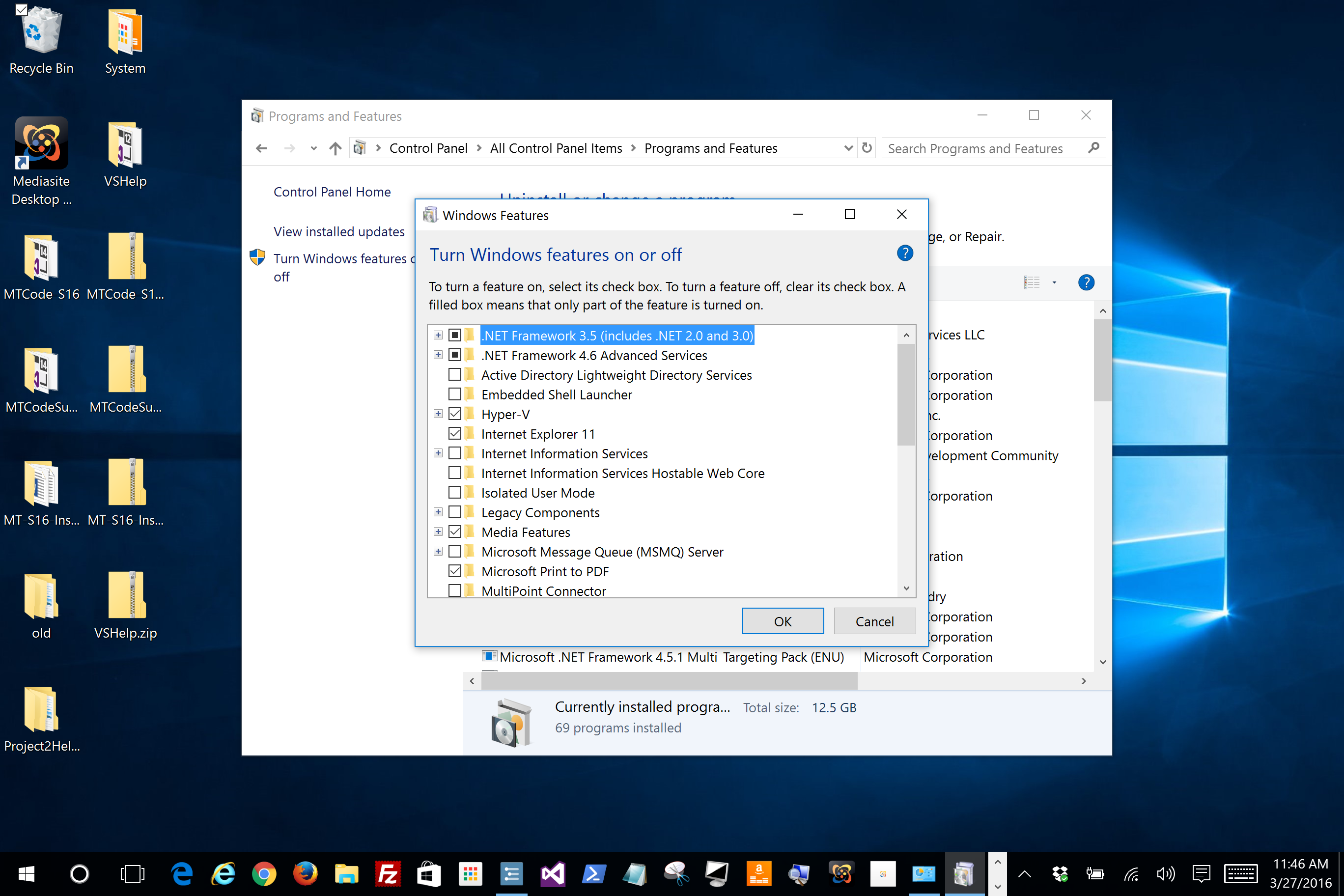 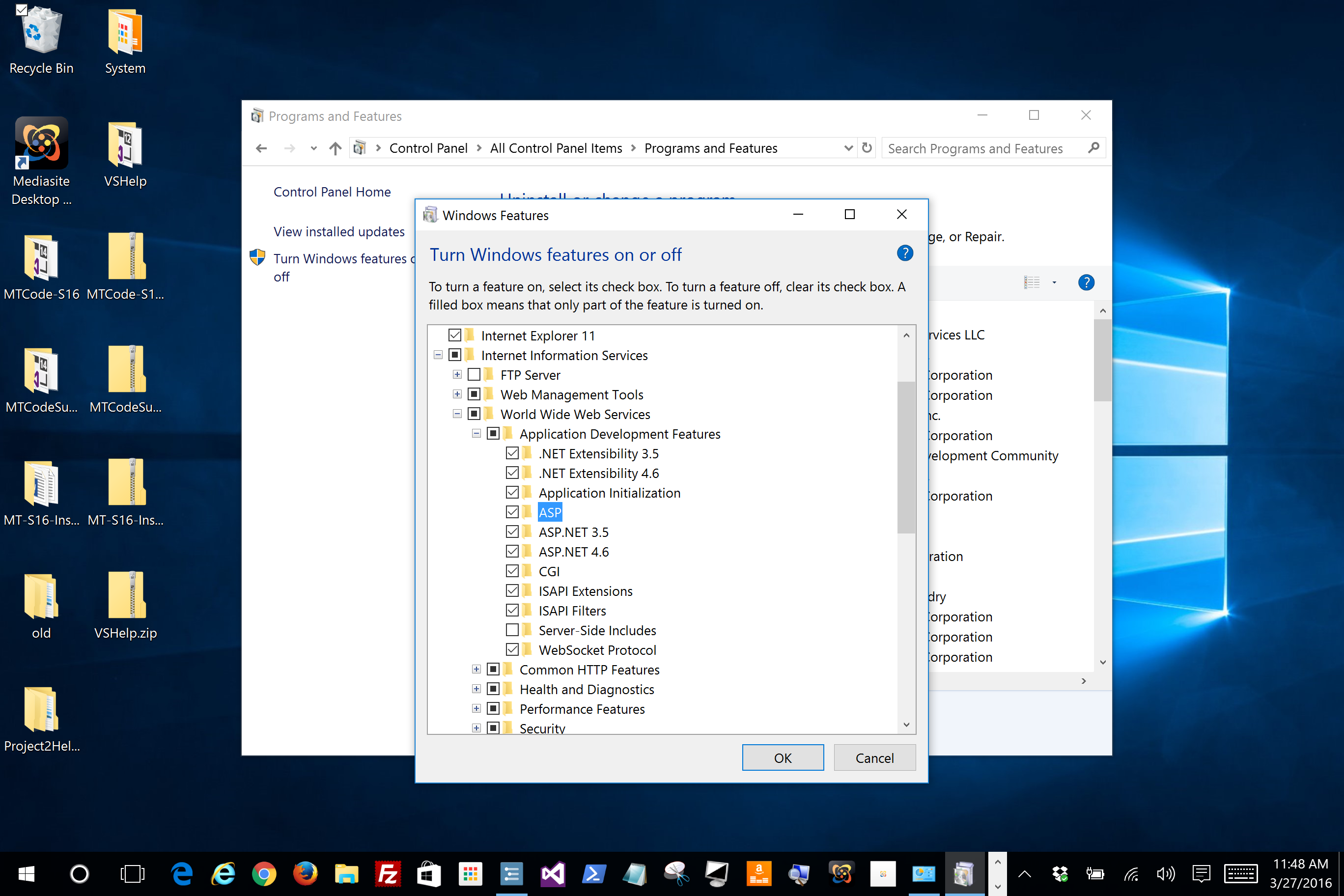 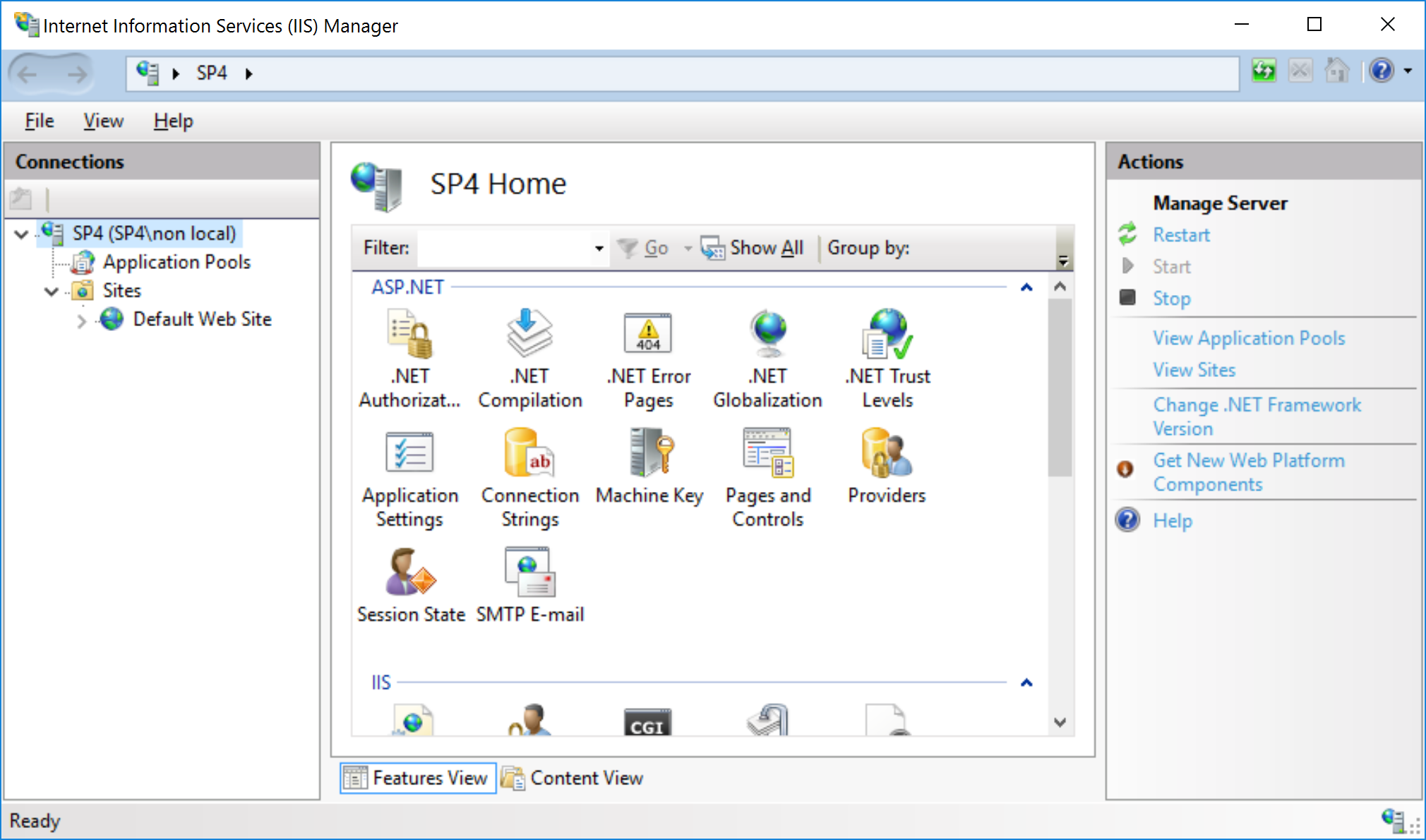 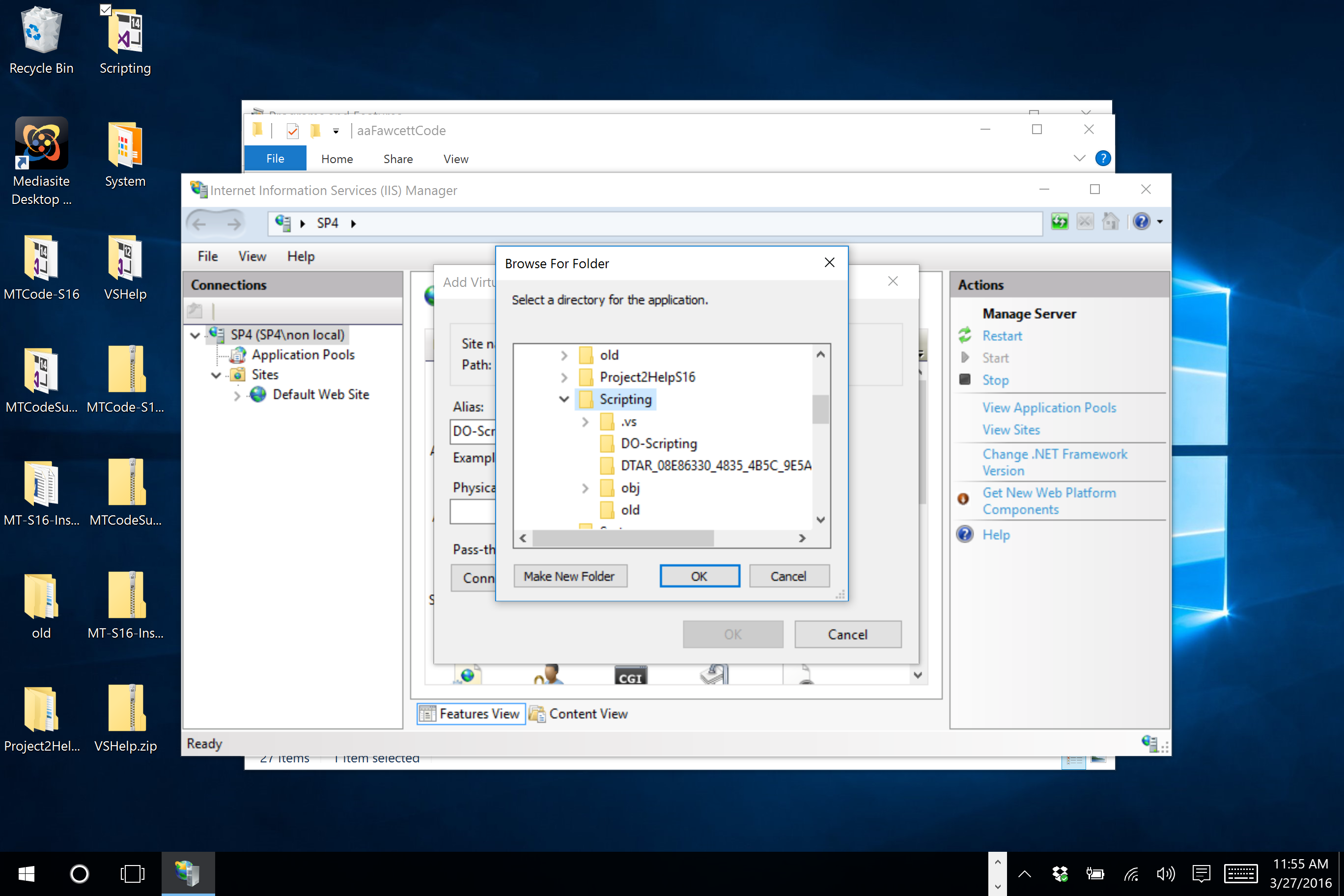 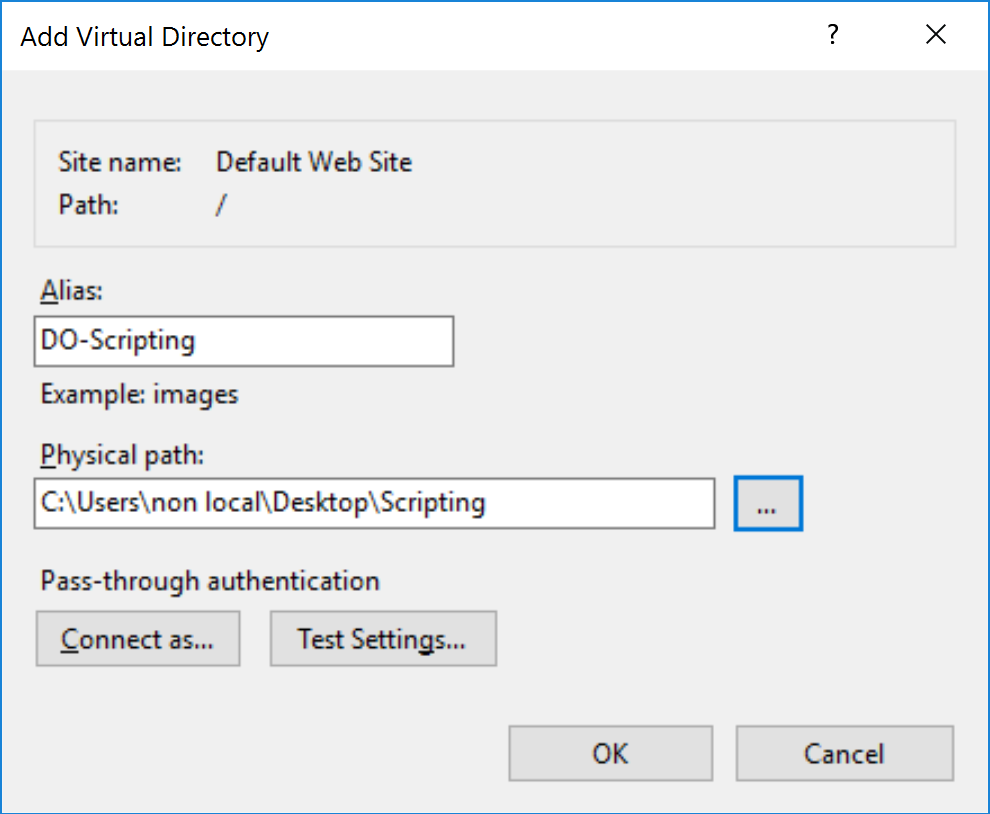 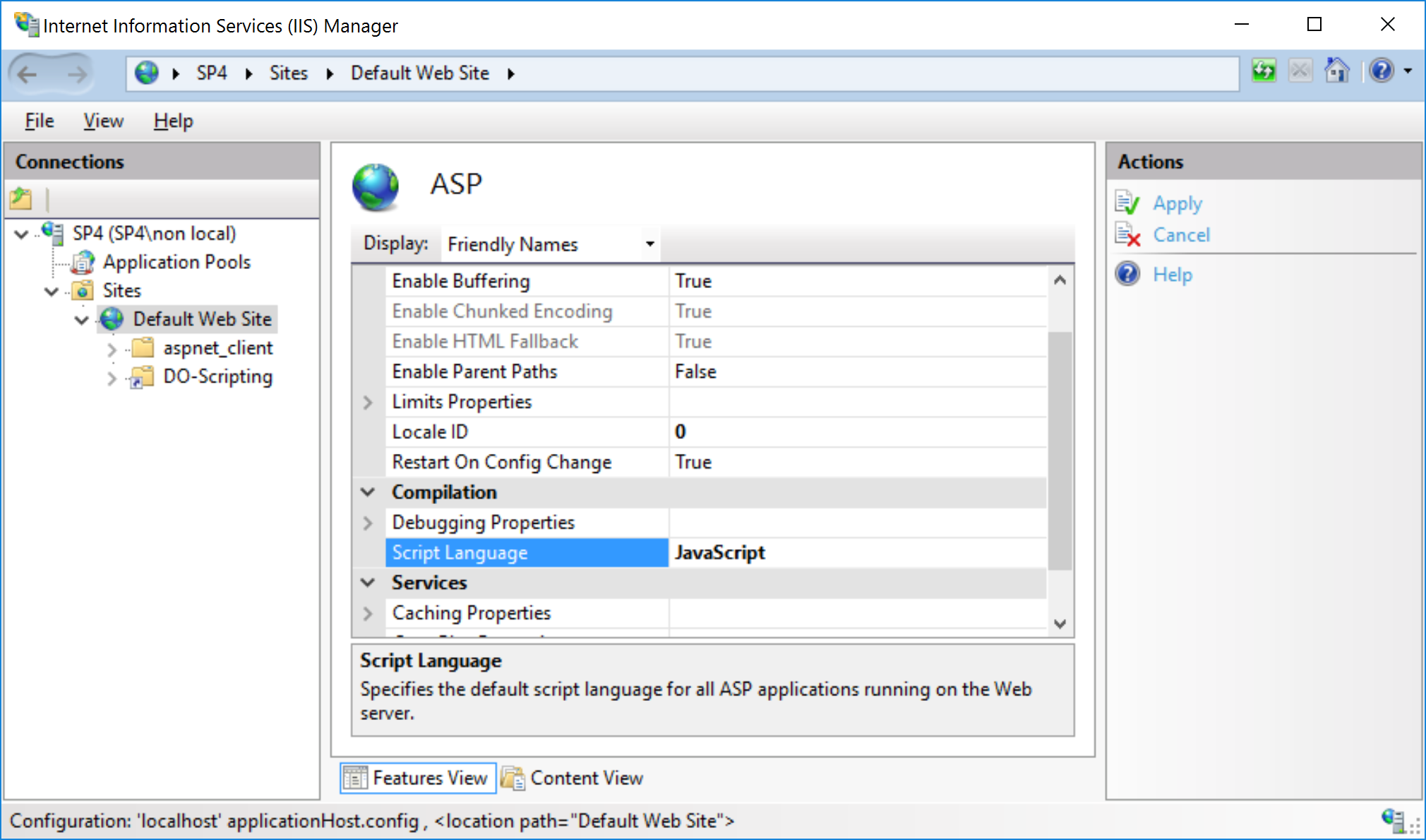 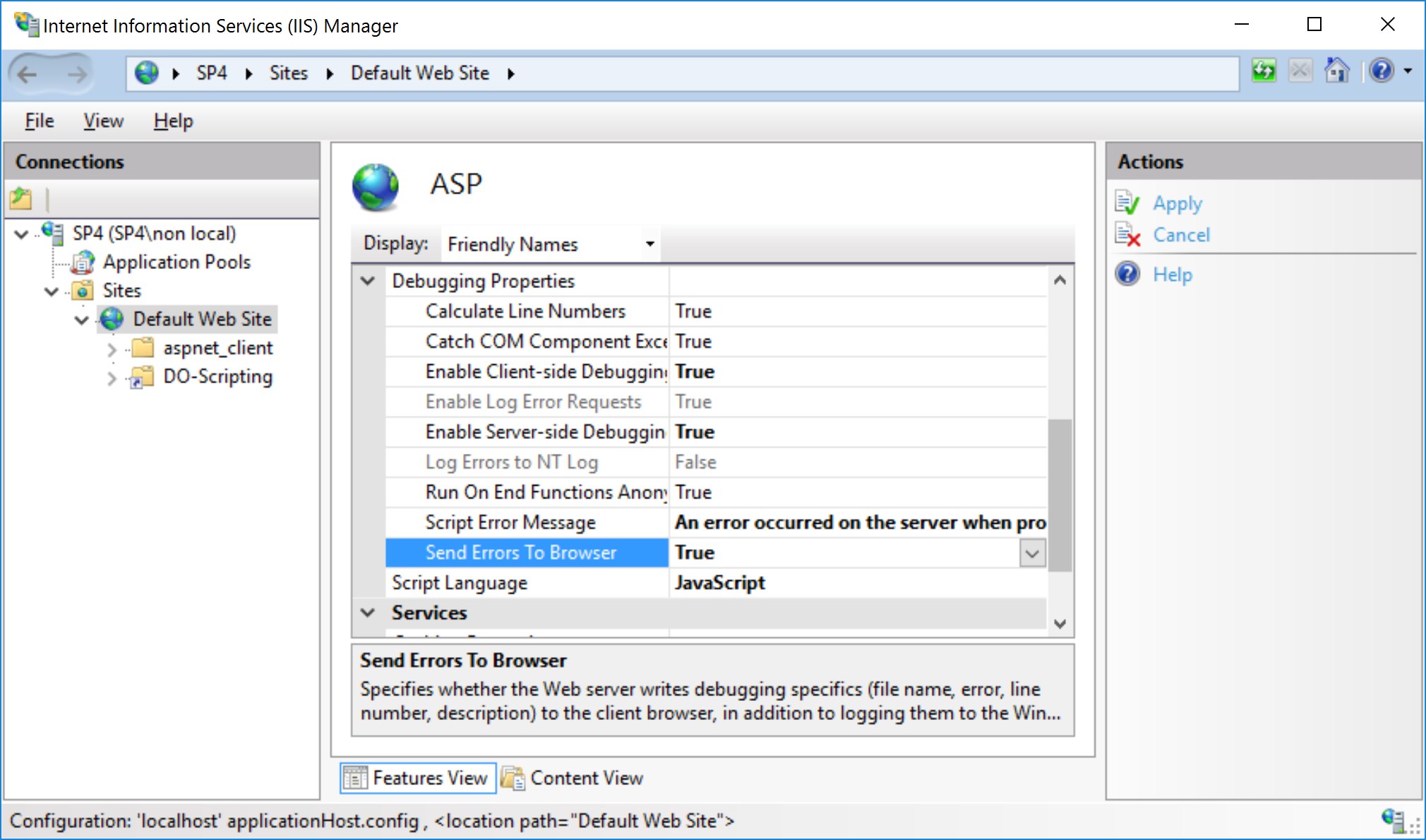 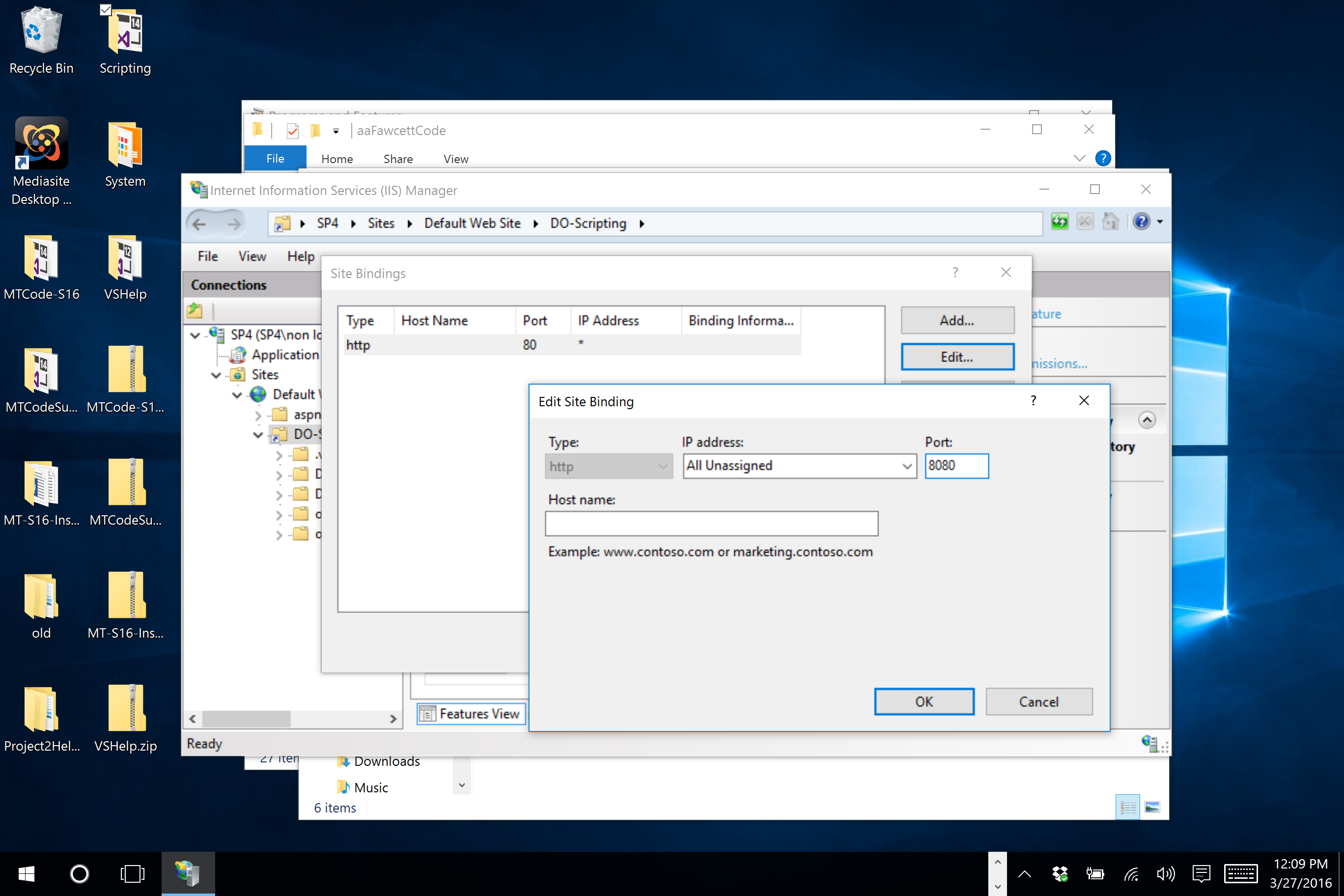 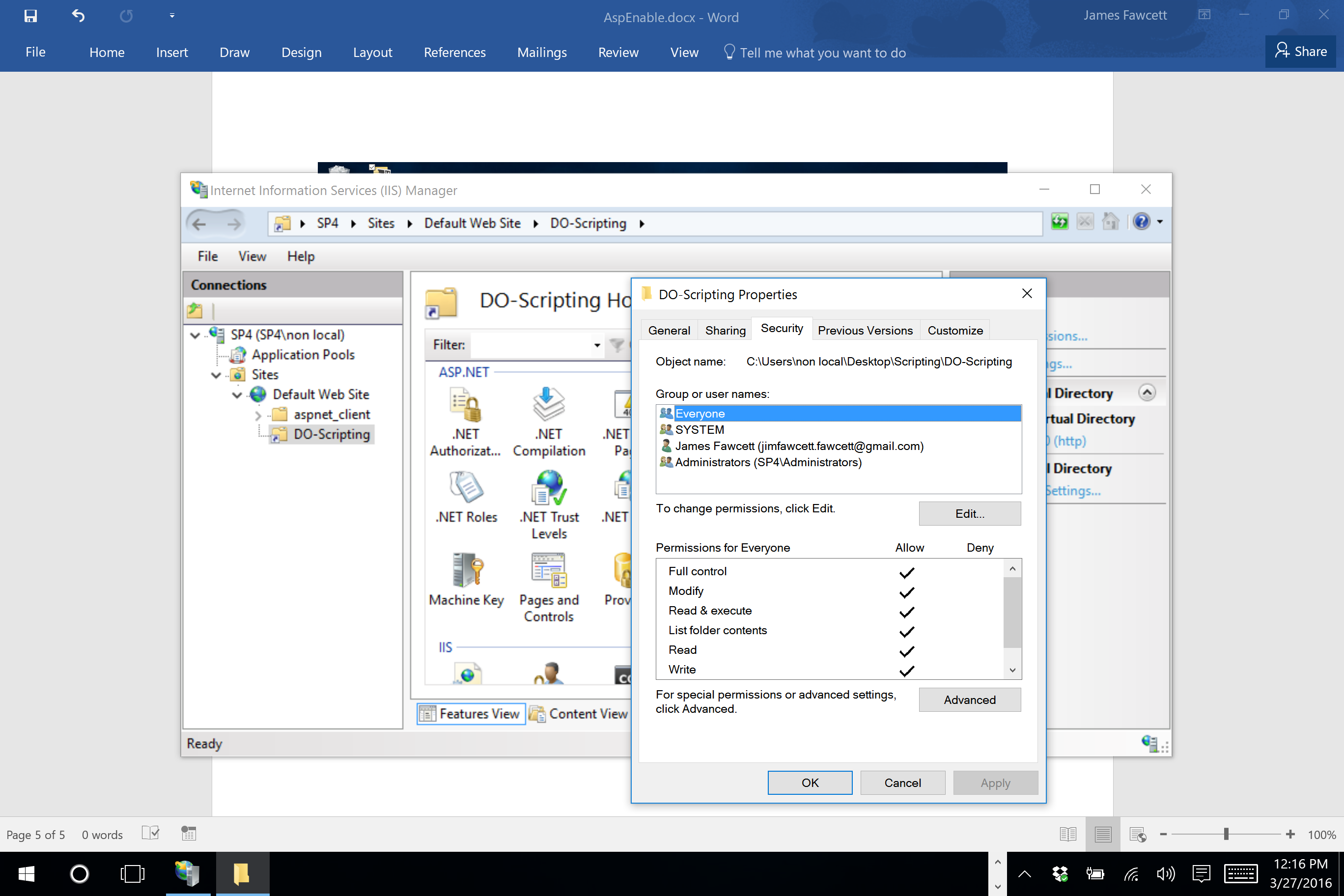 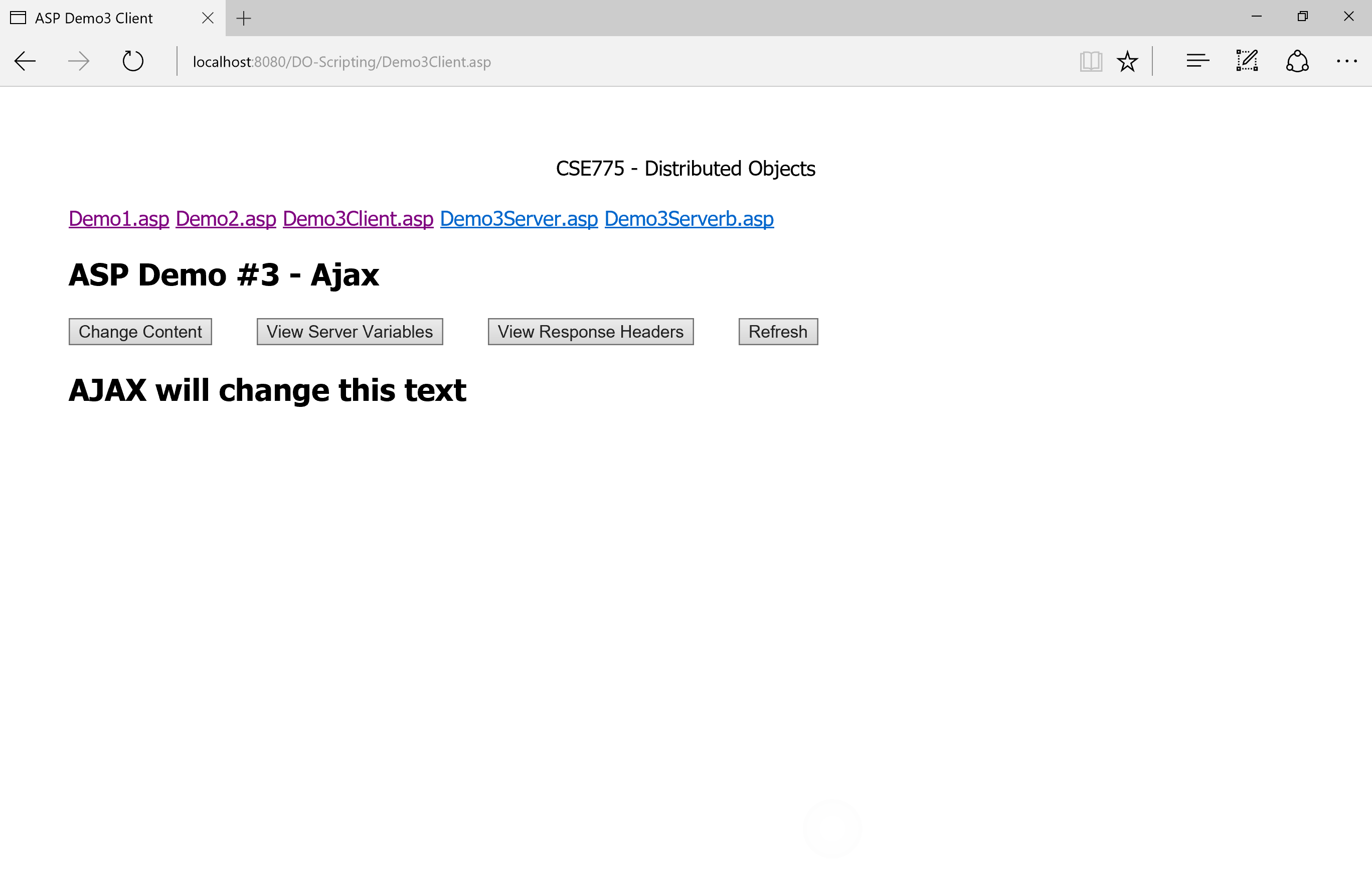 